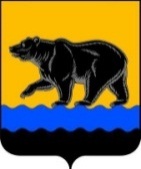 АДМИНИСТРАЦИЯ ГОРОДА НЕФТЕЮГАНСКА постановлениег.НефтеюганскО внесении изменений в постановление администрации города Нефтеюганска от 15.11.2018 № 603-п «Об утверждении муниципальной программы города Нефтеюганска «Социально-экономическое развитие города Нефтеюганска»В соответствии с постановлением администрации города Нефтеюганска от 18.04.2019 № 77-нп «О модельной муниципальной программе города Нефтеюганска, порядке принятия решения о разработке муниципальных программ города Нефтеюганска, их формирования, утверждения и реализации», распоряжением администрации города Нефтеюганска о                                   т 24.10.2023 № 403-р «О мерах по реализации постановления администрации города Нефтеюганска от 18.04.2019 № 77-нп «О модельной муниципальной программе города Нефтеюганска, порядке принятия решения о разработке муниципальных программ города Нефтеюганска, их формирования, утверждения и реализации», в связи с уточнением объемов бюджетных ассигнований, изменением лимитов бюджетных обязательств на 2024 год и плановый период 2025 и 2026 годов администрация города Нефтеюганска постановляет:1.Внести в постановление администрации города Нефтеюганска                         от 15.11.2018 № 603-п «Об утверждении муниципальной программы города Нефтеюганска «Социально-экономическое развитие города Нефтеюганска»                   (с изменениями, внесенными постановлениями администрации города Нефтеюганска от 14.02.2019 № 66-п, от 27.03.2019 № 136-п, от 18.04.2019             № 177-п, от 15.05.2019 № 246-п, от 12.08.2019 № 737-п, от 11.10.2019 № 1091-п, от 12.11.2019 № 1257-п, от 17.12.2019 № 1421-п, от 24.12.2019 № 1471-п, от 06.02.2020 № 133-п, от 11.03.2020 № 381-п, от 18.05.2020 № 748-п, от 18.06.2020 № 935-п, от 22.09.2020 № 1574-п, от 05.10.2020 № 1684-п, от 18.11.2020 № 2002-п, от 14.12.2020 № 2193-п, от 01.03.2021 № 253-п, от 15.04.2021 № 519-п, от 08.06.2021 № 876-п, от 08.09.2021 № 1499-п, от 14.10.2021 № 1749-п, от 06.12.2021 № 2051-п, от 07.12.2021 № 2058-п, от 28.12.2021 № 2242-п, от 01.03.2022 № 301-п, от 28.04.2022 № 806-п, от 21.06.2022 № 1185-п, от 14.07.2022 № 1336-п, от 24.08.2022 № 1712-п, от 26.09.2022 № 1924-п, от 02.11.2022 № 2264-п, от 18.11.2022 № 2359-п, от 06.12.2022 № 2514-п, от 28.12.2022 № 2734-п, от 07.03.2023 № 238-п, от 17.04.2023 № 447-п, от 29.05.2023 № 655-п, от 18.08.2023 № 1038-п, от 01.11.2023 № 1430-п, от 04.12.2023 № 1635-п, от 13.02.2024 № 267-п), следующие изменения, а именно: в приложении к постановлению:1.1.В паспорте муниципальной программы «Социально-экономическое развитие города Нефтеюганска» (далее – муниципальная программа):1.1.1.Строку «Объемы финансового обеспечения за весь период реализации» изложить в следующей редакции:«                                                                                                                             ».1.2.Таблицу 6 муниципальной программы изложить согласно приложению к настоящему постановлению.2.Департаменту по делам администрации города (Филинова Н.В.) разместить постановление на официальном сайте органов местного самоуправления города Нефтеюганска.Временно исполняющий полномочияглавы города Нефтеюганска                                                                 Н.С.ХалезоваПриложение к постановлениюадминистрации городаот 18.04.2024 № 753-пТаблица 6Финансовое обеспечение муниципальной программы18.04.2024         № 753-пОбъемы финансового обеспечения за весь период реализации3 442 448,103 тыс. рублейНаименование муниципальной программы, структурного элемента / источник финансового обеспечения Ответственный исполнитель/ соисполнительОбъем финансового обеспечения по годам реализации, тыс. рублейОбъем финансового обеспечения по годам реализации, тыс. рублейОбъем финансового обеспечения по годам реализации, тыс. рублейОбъем финансового обеспечения по годам реализации, тыс. рублейОбъем финансового обеспечения по годам реализации, тыс. рублейНаименование муниципальной программы, структурного элемента / источник финансового обеспечения Ответственный исполнитель/ соисполнитель2024202520262027-2030Всего1234567Всего по муниципальной программе "Социально-экономическое развитие города Нефтеюганска", в том числе:Всего по муниципальной программе "Социально-экономическое развитие города Нефтеюганска", в том числе: 491 025,903    494 286,300    491 515,100    1 965 620,800      3 442 448,103   Местный бюджетМестный бюджет 424 225,903    427 450,500    426 914,900    1 707 659,600      2 986 250,903   Окружной бюджетОкружной бюджет   57 630,400      57 346,400      55 009,800       220 039,200         390 025,800   Федеральный бюджетФедеральный бюджет     9 169,600        9 489,400        9 590,400         37 922,000           66 171,400   Внебюджетные источникиВнебюджетные источники                  -                      -                       -                          -                           -     из них по ответственным соисполнителям:из них по ответственным соисполнителям:ВсегоАдминистрация города 489 875,903    492 986,300    490 215,100    1 960 420,800      3 433 498,103   Местный бюджетАдминистрация города 423 075,903    426 150,500    425 614,900    1 702 459,600      2 977 300,903   Окружной бюджетАдминистрация города   57 630,400      57 346,400      55 009,800       220 039,200         390 025,800   Федеральный бюджетАдминистрация города     9 169,600        9 489,400        9 590,400         37 922,000           66 171,400   Внебюджетные источникиАдминистрация городаВсегоДГиЗО     1 150,000        1 300,000        1 300,000           5 200,000             8 950,000   Местный бюджетДГиЗО     1 150,000        1 300,000        1 300,000           5 200,000             8 950,000   Окружной бюджетДГиЗО                  -                      -                       -                          -                           -     Федеральный бюджетДГиЗО                  -                      -                       -                          -                           -     Внебюджетные источники                  -                      -                       -                          -                           -     Подпрограмма 1. «Развитие малого и среднего предпринимательства»Подпрограмма 1. «Развитие малого и среднего предпринимательства»Подпрограмма 1. «Развитие малого и среднего предпринимательства»Подпрограмма 1. «Развитие малого и среднего предпринимательства»Подпрограмма 1. «Развитие малого и среднего предпринимательства»Подпрограмма 1. «Развитие малого и среднего предпринимательства»Подпрограмма 1. «Развитие малого и среднего предпринимательства»1.1.Региональный проект «Создание условий для легкого старта и комфортного ведения бизнеса» 1.1.Региональный проект «Создание условий для легкого старта и комфортного ведения бизнеса» 1.1.Региональный проект «Создание условий для легкого старта и комфортного ведения бизнеса» 1.1.Региональный проект «Создание условий для легкого старта и комфортного ведения бизнеса» 1.1.Региональный проект «Создание условий для легкого старта и комфортного ведения бизнеса» 1.1.Региональный проект «Создание условий для легкого старта и комфортного ведения бизнеса» 1.1.Региональный проект «Создание условий для легкого старта и комфортного ведения бизнеса» ВсегоАдминистрация города        582,000           582,000           517,400           2 069,600             3 751,000   Местный бюджетАдминистрация города          58,200             58,200             51,800              207,200                375,400   Окружной бюджетАдминистрация города        523,800           523,800           465,600           1 862,400             3 375,600   Федеральный бюджетАдминистрация города                  -                      -                       -                          -                           -     Внебюджетные источникиАдминистрация города                  -                      -                       -                          -                           -     1.2.Региональный проект «Акселерация субъектов малого и среднего предпринимательства»1.2.Региональный проект «Акселерация субъектов малого и среднего предпринимательства»1.2.Региональный проект «Акселерация субъектов малого и среднего предпринимательства»1.2.Региональный проект «Акселерация субъектов малого и среднего предпринимательства»1.2.Региональный проект «Акселерация субъектов малого и среднего предпринимательства»1.2.Региональный проект «Акселерация субъектов малого и среднего предпринимательства»1.2.Региональный проект «Акселерация субъектов малого и среднего предпринимательства»ВсегоАдминистрация города     9 435,100        9 435,100        7 113,400         28 453,600           54 437,200   Местный бюджетАдминистрация города     3 032,800        3 032,800        3 039,200         12 156,800           21 261,600   Окружной бюджетАдминистрация города     6 402,300        6 402,300        4 074,200         16 296,800           33 175,600   Федеральный бюджетАдминистрация города                  -                      -                       -                          -                           -     Внебюджетные источникиАдминистрация города                  -                      -                       -                          -                           -     1.3.Комплекс процессных мероприятий "Популяризация предпринимательства"1.3.Комплекс процессных мероприятий "Популяризация предпринимательства"1.3.Комплекс процессных мероприятий "Популяризация предпринимательства"1.3.Комплекс процессных мероприятий "Популяризация предпринимательства"1.3.Комплекс процессных мероприятий "Популяризация предпринимательства"1.3.Комплекс процессных мероприятий "Популяризация предпринимательства"1.3.Комплекс процессных мероприятий "Популяризация предпринимательства"ВсегоАдминистрация города          60,000             60,000             60,000              240,000                420,000   Местный бюджетАдминистрация города          60,000             60,000             60,000              240,000                420,000   Окружной бюджетАдминистрация города                  -                      -                       -                          -                           -     Федеральный бюджетАдминистрация города                  -                      -                       -                          -                           -     Внебюджетные источникиАдминистрация города                  -                      -                       -                          -                           -     1.4.Комплекс процессных мероприятий "Финансовая поддержка субъектов малого и среднего предпринимательства, имеющих статус "социальное предприятие"1.4.Комплекс процессных мероприятий "Финансовая поддержка субъектов малого и среднего предпринимательства, имеющих статус "социальное предприятие"1.4.Комплекс процессных мероприятий "Финансовая поддержка субъектов малого и среднего предпринимательства, имеющих статус "социальное предприятие"1.4.Комплекс процессных мероприятий "Финансовая поддержка субъектов малого и среднего предпринимательства, имеющих статус "социальное предприятие"1.4.Комплекс процессных мероприятий "Финансовая поддержка субъектов малого и среднего предпринимательства, имеющих статус "социальное предприятие"1.4.Комплекс процессных мероприятий "Финансовая поддержка субъектов малого и среднего предпринимательства, имеющих статус "социальное предприятие"1.4.Комплекс процессных мероприятий "Финансовая поддержка субъектов малого и среднего предпринимательства, имеющих статус "социальное предприятие"ВсегоАдминистрация города        600,000           600,000           600,000           2 400,000             4 200,000   Местный бюджетАдминистрация города        600,000           600,000           600,000           2 400,000             4 200,000   Окружной бюджетАдминистрация города                  -                      -                       -                          -                           -     Федеральный бюджетАдминистрация города                  -                      -                       -                          -                           -     Внебюджетные источникиАдминистрация города                  -                      -                       -                          -                           -     Подпрограмма 2. «Совершенствование муниципального управления»Подпрограмма 2. «Совершенствование муниципального управления»Подпрограмма 2. «Совершенствование муниципального управления»Подпрограмма 2. «Совершенствование муниципального управления»Подпрограмма 2. «Совершенствование муниципального управления»Подпрограмма 2. «Совершенствование муниципального управления»Подпрограмма 2. «Совершенствование муниципального управления»2.3.Комплекс процессных мероприятий "Обеспечение деятельности органов местного самоуправления города Нефтеюганска"2.3.Комплекс процессных мероприятий "Обеспечение деятельности органов местного самоуправления города Нефтеюганска"2.3.Комплекс процессных мероприятий "Обеспечение деятельности органов местного самоуправления города Нефтеюганска"2.3.Комплекс процессных мероприятий "Обеспечение деятельности органов местного самоуправления города Нефтеюганска"2.3.Комплекс процессных мероприятий "Обеспечение деятельности органов местного самоуправления города Нефтеюганска"2.3.Комплекс процессных мероприятий "Обеспечение деятельности органов местного самоуправления города Нефтеюганска"2.3.Комплекс процессных мероприятий "Обеспечение деятельности органов местного самоуправления города Нефтеюганска"ВсегоАдминистрация города 292 268,482    293 622,200    292 311,900    1 169 247,600      2 047 450,182   Местный бюджетАдминистрация города 292 268,482    293 622,200    292 311,900    1 169 247,600      2 047 450,182   Окружной бюджетАдминистрация города                  -                      -                       -                          -                           -     Федеральный бюджетАдминистрация города                  -                      -                       -                          -                           -     Внебюджетные источникиАдминистрация города                  -                      -                       -                          -                           -     2.4.Комплекс процессных мероприятий "Выполнение других обязательств муниципального образования"2.4.Комплекс процессных мероприятий "Выполнение других обязательств муниципального образования"2.4.Комплекс процессных мероприятий "Выполнение других обязательств муниципального образования"2.4.Комплекс процессных мероприятий "Выполнение других обязательств муниципального образования"2.4.Комплекс процессных мероприятий "Выполнение других обязательств муниципального образования"2.4.Комплекс процессных мероприятий "Выполнение других обязательств муниципального образования"2.4.Комплекс процессных мероприятий "Выполнение других обязательств муниципального образования"ВсегоАдминистрация города     1 957,511        1 380,500        1 380,500           5 522,000           10 240,511   Местный бюджетАдминистрация города     1 957,511        1 380,500        1 380,500           5 522,000           10 240,511   Окружной бюджетАдминистрация города                  -                      -                       -                          -                           -     Федеральный бюджетАдминистрация города                  -                      -                       -                          -                           -     Внебюджетные источникиАдминистрация города                  -                      -                       -                          -                           -     2.5.Комплекс процессных мероприятий "Обеспечение функций казенного учреждения"2.5.Комплекс процессных мероприятий "Обеспечение функций казенного учреждения"2.5.Комплекс процессных мероприятий "Обеспечение функций казенного учреждения"2.5.Комплекс процессных мероприятий "Обеспечение функций казенного учреждения"2.5.Комплекс процессных мероприятий "Обеспечение функций казенного учреждения"2.5.Комплекс процессных мероприятий "Обеспечение функций казенного учреждения"2.5.Комплекс процессных мероприятий "Обеспечение функций казенного учреждения"ВсегоАдминистрация города 124 747,200    127 329,900    128 104,600       512 418,400         892 600,100   Местный бюджетАдминистрация города 124 747,200    127 329,900    128 104,600       512 418,400         892 600,100   Окружной бюджетАдминистрация города                  -                      -                       -                          -                           -     Федеральный бюджетАдминистрация города                  -                      -                       -                          -                           -     Внебюджетные источникиАдминистрация города                  -                      -                       -                          -                           -     2.6.Комплекс процессных мероприятий "Проведение работ по оценке и формированию земельных участков в целях эффективного управления земельными ресурсами"2.6.Комплекс процессных мероприятий "Проведение работ по оценке и формированию земельных участков в целях эффективного управления земельными ресурсами"2.6.Комплекс процессных мероприятий "Проведение работ по оценке и формированию земельных участков в целях эффективного управления земельными ресурсами"2.6.Комплекс процессных мероприятий "Проведение работ по оценке и формированию земельных участков в целях эффективного управления земельными ресурсами"2.6.Комплекс процессных мероприятий "Проведение работ по оценке и формированию земельных участков в целях эффективного управления земельными ресурсами"2.6.Комплекс процессных мероприятий "Проведение работ по оценке и формированию земельных участков в целях эффективного управления земельными ресурсами"2.6.Комплекс процессных мероприятий "Проведение работ по оценке и формированию земельных участков в целях эффективного управления земельными ресурсами"ВсегоДГиЗО     1 150,000        1 300,000        1 300,000           5 200,000             8 950,000   Местный бюджетДГиЗО     1 150,000        1 300,000        1 300,000           5 200,000             8 950,000   Окружной бюджетДГиЗО                  -                      -                       -                          -                           -     Федеральный бюджетДГиЗО                  -                      -                       -                          -     Внебюджетные источникиДГиЗО                  -                      -                       -                          -                           -     Подпрограмма 3. «Исполнение отдельных государственных полномочий».Подпрограмма 3. «Исполнение отдельных государственных полномочий».Подпрограмма 3. «Исполнение отдельных государственных полномочий».Подпрограмма 3. «Исполнение отдельных государственных полномочий».Подпрограмма 3. «Исполнение отдельных государственных полномочий».Подпрограмма 3. «Исполнение отдельных государственных полномочий».Подпрограмма 3. «Исполнение отдельных государственных полномочий».3.1.Комплекс процессных мероприятий "Реализация переданных государственных полномочий на осуществление деятельности по содержанию штатных единиц органов местного самоуправления"3.1.Комплекс процессных мероприятий "Реализация переданных государственных полномочий на осуществление деятельности по содержанию штатных единиц органов местного самоуправления"3.1.Комплекс процессных мероприятий "Реализация переданных государственных полномочий на осуществление деятельности по содержанию штатных единиц органов местного самоуправления"3.1.Комплекс процессных мероприятий "Реализация переданных государственных полномочий на осуществление деятельности по содержанию штатных единиц органов местного самоуправления"3.1.Комплекс процессных мероприятий "Реализация переданных государственных полномочий на осуществление деятельности по содержанию штатных единиц органов местного самоуправления"3.1.Комплекс процессных мероприятий "Реализация переданных государственных полномочий на осуществление деятельности по содержанию штатных единиц органов местного самоуправления"3.1.Комплекс процессных мероприятий "Реализация переданных государственных полномочий на осуществление деятельности по содержанию штатных единиц органов местного самоуправления"ВсегоАдминистрация города   44 352,610      44 083,300      44 117,900       176 471,600         309 025,410   Местный бюджетАдминистрация города        351,710             66,900             66,900              267,600                753,110   Окружной бюджетАдминистрация города   34 837,100      34 535,900      34 570,500       138 282,000         242 225,500   Федеральный бюджетАдминистрация города     9 163,800        9 480,500        9 480,500         37 922,000           66 046,800   Внебюджетные источникиАдминистрация города                  -                      -                       -                          -                           -     3.2.Комплекс процессных мероприятий "Осуществление государственных полномочий по составлению (изменению) списков кандидатов в присяжные заседатели федеральных судов общей юрисдикции в Российской Федерации"3.2.Комплекс процессных мероприятий "Осуществление государственных полномочий по составлению (изменению) списков кандидатов в присяжные заседатели федеральных судов общей юрисдикции в Российской Федерации"3.2.Комплекс процессных мероприятий "Осуществление государственных полномочий по составлению (изменению) списков кандидатов в присяжные заседатели федеральных судов общей юрисдикции в Российской Федерации"3.2.Комплекс процессных мероприятий "Осуществление государственных полномочий по составлению (изменению) списков кандидатов в присяжные заседатели федеральных судов общей юрисдикции в Российской Федерации"3.2.Комплекс процессных мероприятий "Осуществление государственных полномочий по составлению (изменению) списков кандидатов в присяжные заседатели федеральных судов общей юрисдикции в Российской Федерации"3.2.Комплекс процессных мероприятий "Осуществление государственных полномочий по составлению (изменению) списков кандидатов в присяжные заседатели федеральных судов общей юрисдикции в Российской Федерации"3.2.Комплекс процессных мероприятий "Осуществление государственных полномочий по составлению (изменению) списков кандидатов в присяжные заседатели федеральных судов общей юрисдикции в Российской Федерации"ВсегоАдминистрация города            5,800               8,900           109,900                        -                  124,600   Местный бюджетАдминистрация города                  -                      -                       -                          -                           -     Окружной бюджетАдминистрация города                  -                      -                       -                          -                           -     Федеральный бюджетАдминистрация города            5,800               8,900           109,900                        -                  124,600   Внебюджетные источникиАдминистрация города                  -                      -                       -                          -                           -     3.3.Комплекс процессных мероприятий "Развитие сельскохозяйственного производства, рыбохозяйственного комплекса и деятельности по заготовке и переработке дикоросов"3.3.Комплекс процессных мероприятий "Развитие сельскохозяйственного производства, рыбохозяйственного комплекса и деятельности по заготовке и переработке дикоросов"3.3.Комплекс процессных мероприятий "Развитие сельскохозяйственного производства, рыбохозяйственного комплекса и деятельности по заготовке и переработке дикоросов"3.3.Комплекс процессных мероприятий "Развитие сельскохозяйственного производства, рыбохозяйственного комплекса и деятельности по заготовке и переработке дикоросов"3.3.Комплекс процессных мероприятий "Развитие сельскохозяйственного производства, рыбохозяйственного комплекса и деятельности по заготовке и переработке дикоросов"3.3.Комплекс процессных мероприятий "Развитие сельскохозяйственного производства, рыбохозяйственного комплекса и деятельности по заготовке и переработке дикоросов"3.3.Комплекс процессных мероприятий "Развитие сельскохозяйственного производства, рыбохозяйственного комплекса и деятельности по заготовке и переработке дикоросов"ВсегоАдминистрация города   15 867,200      15 884,400      15 899,500         63 598,000         111 249,100   Местный бюджетАдминистрация города                  -                      -                       -                          -                           -     Окружной бюджетАдминистрация города   15 867,200      15 884,400      15 899,500         63 598,000         111 249,100   Федеральный бюджетАдминистрация города                  -                      -                       -                          -                           -     Внебюджетные источникиАдминистрация города                  -                      -                       -                          -                           -     